    1 октября в Кумшатском СК работниками Миллеровского СК был проведён праздник ко Дню пожилого человека. В программе праздника был концерт, поздравление Главы Администрации К-Л СП Траутченко Галины Васильевны, вручение памятных сувениров людям пожилого возраста. В концерте звучали душевные и лирические песни, а присутствующие пели вместе с солистами, когда пелись весёлые и подвижные - желающие с удовольствием шли в пляс. Застолье с чаем и сладкими,  угощениями и дискотека продолжались четыре часа. Гости остались довольны, домой не хотелось уходить.     Все присутствующие получили массу удовольствия. Праздник удался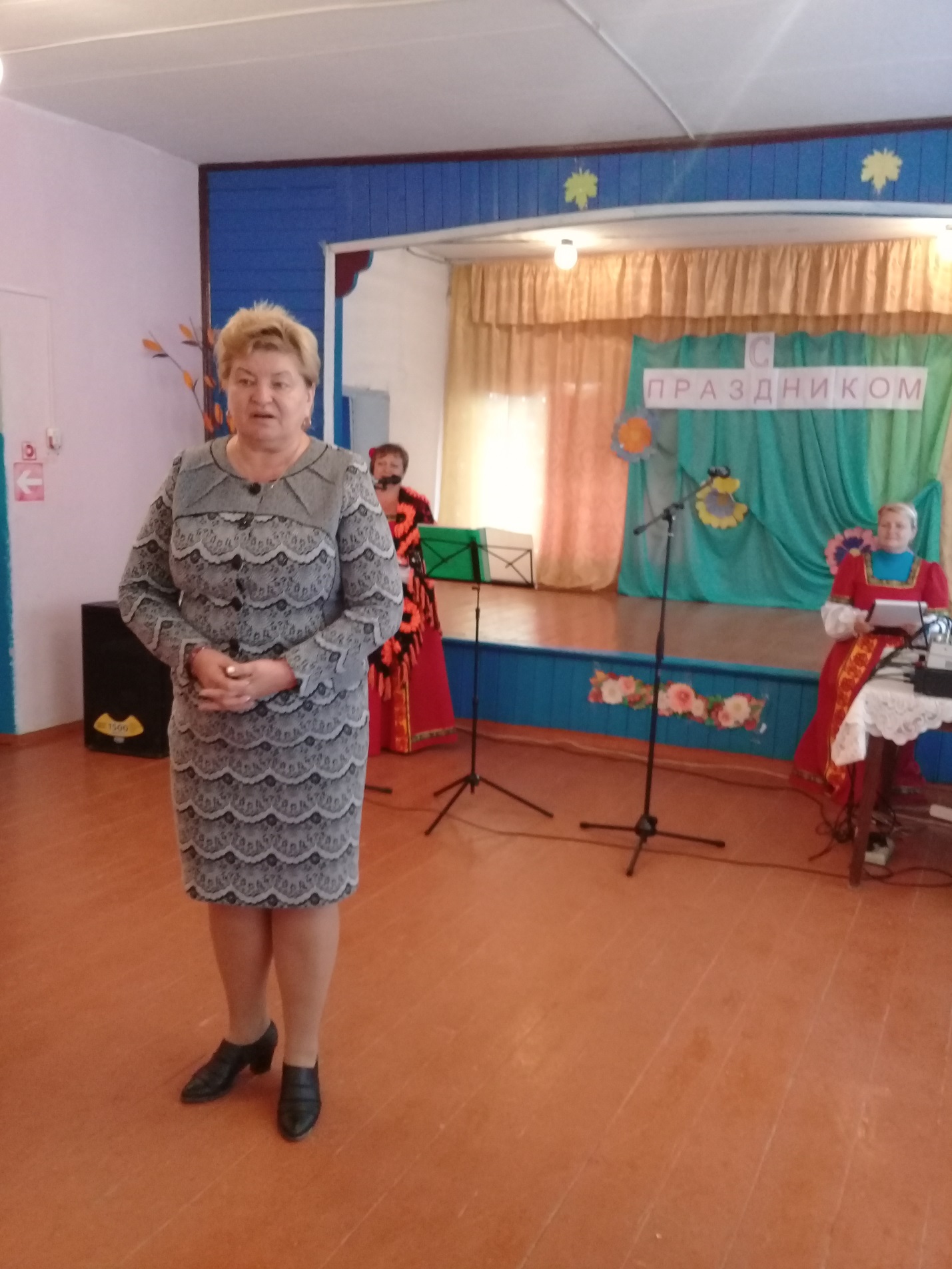 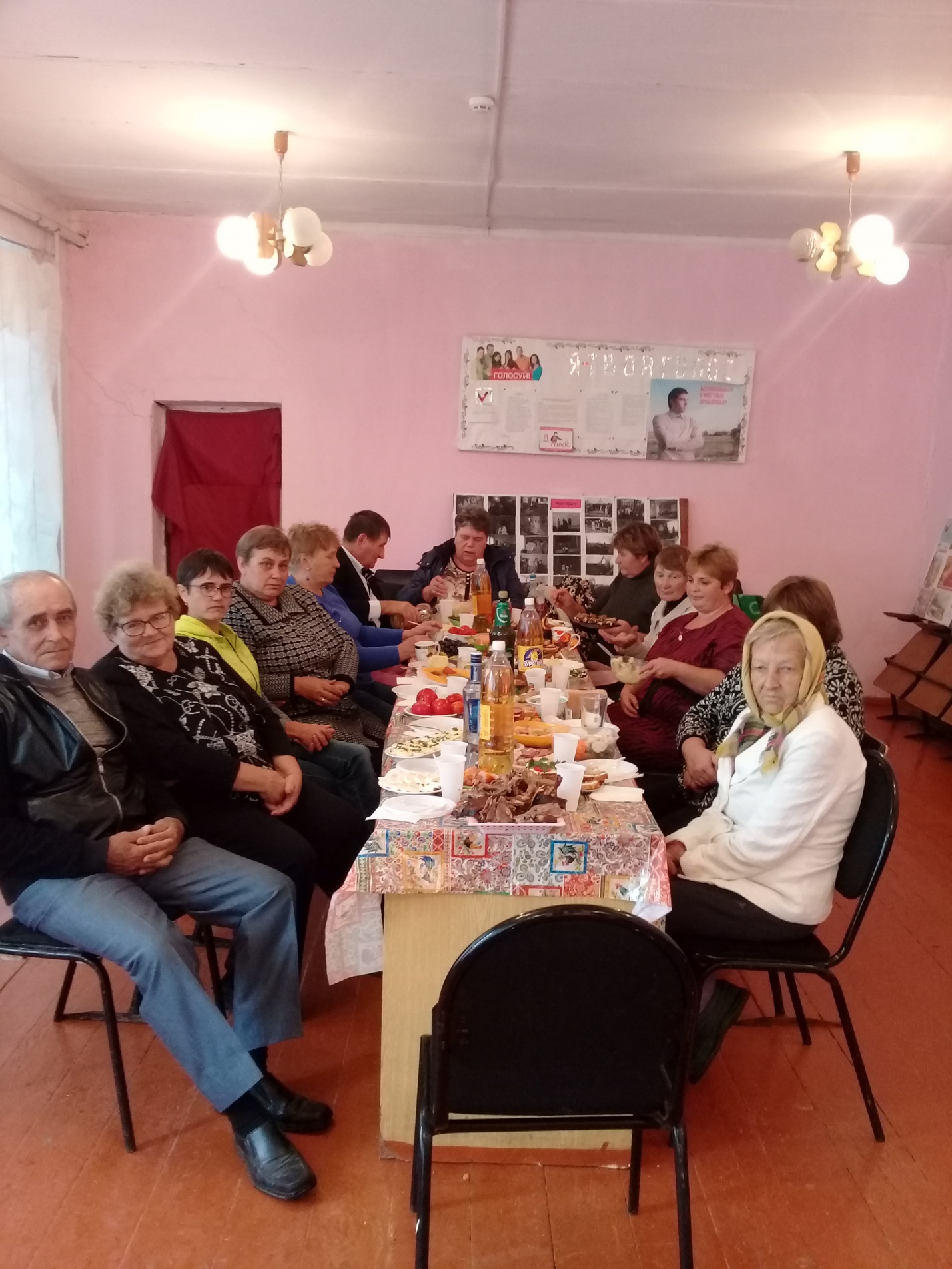 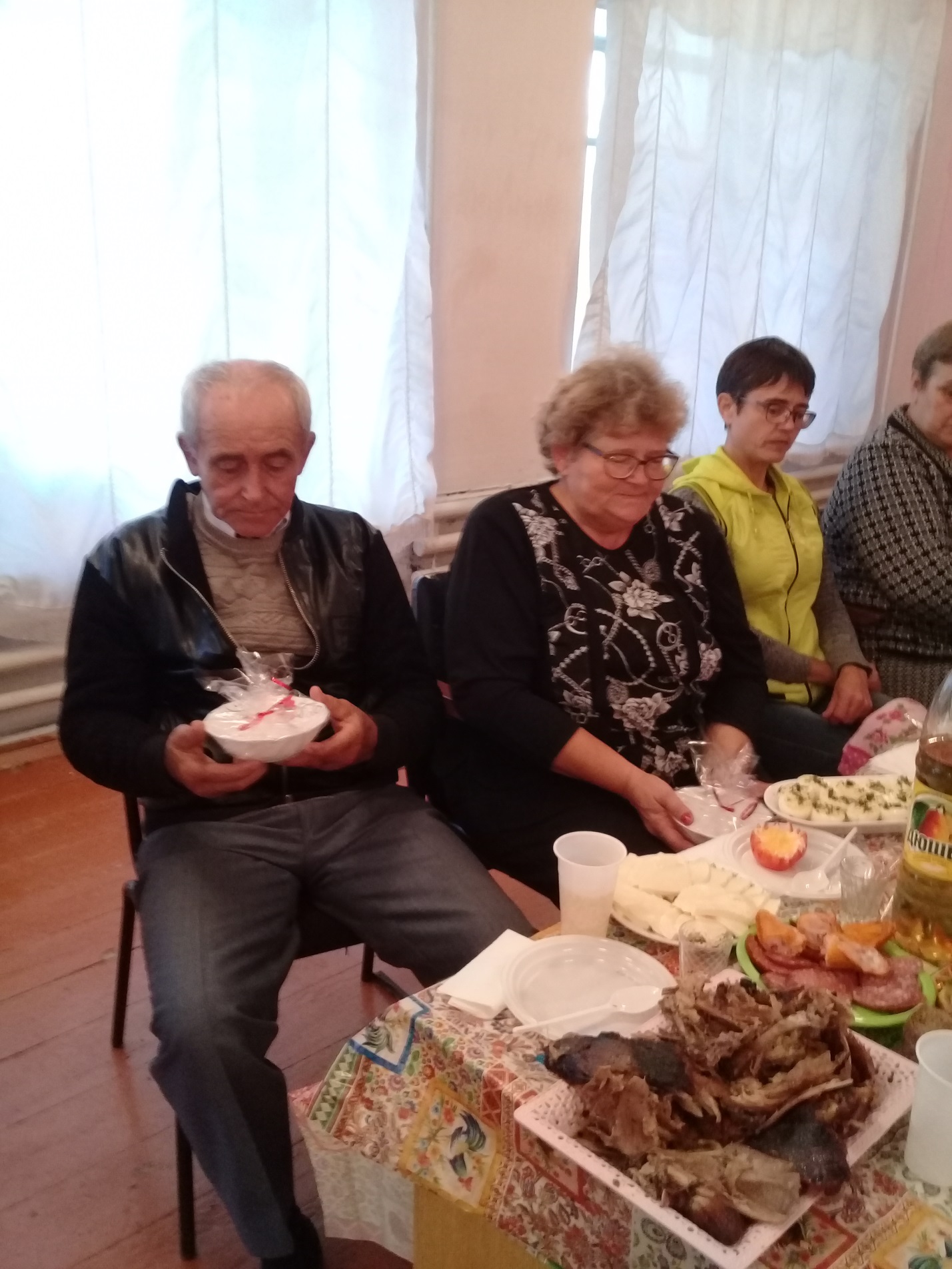 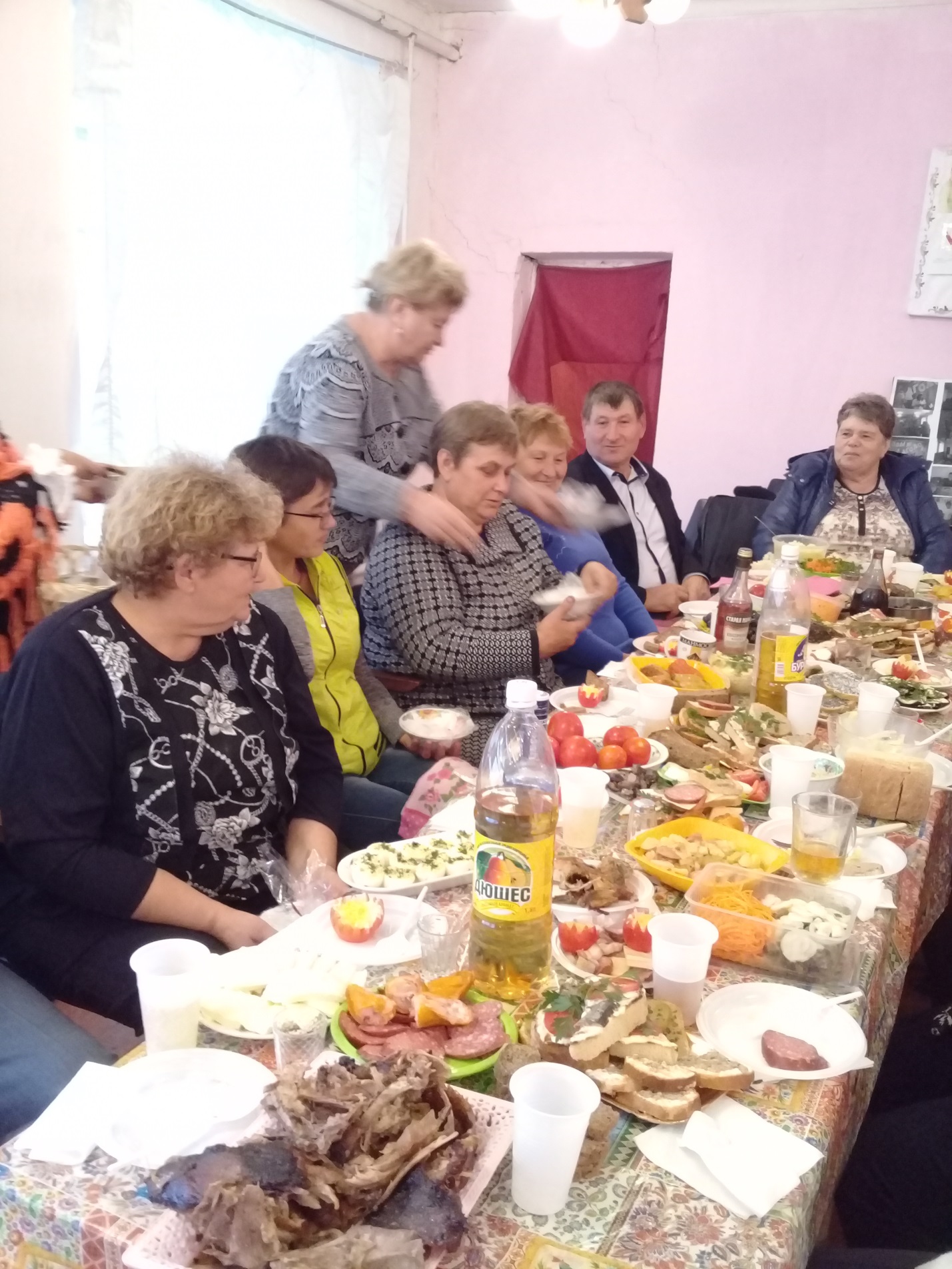 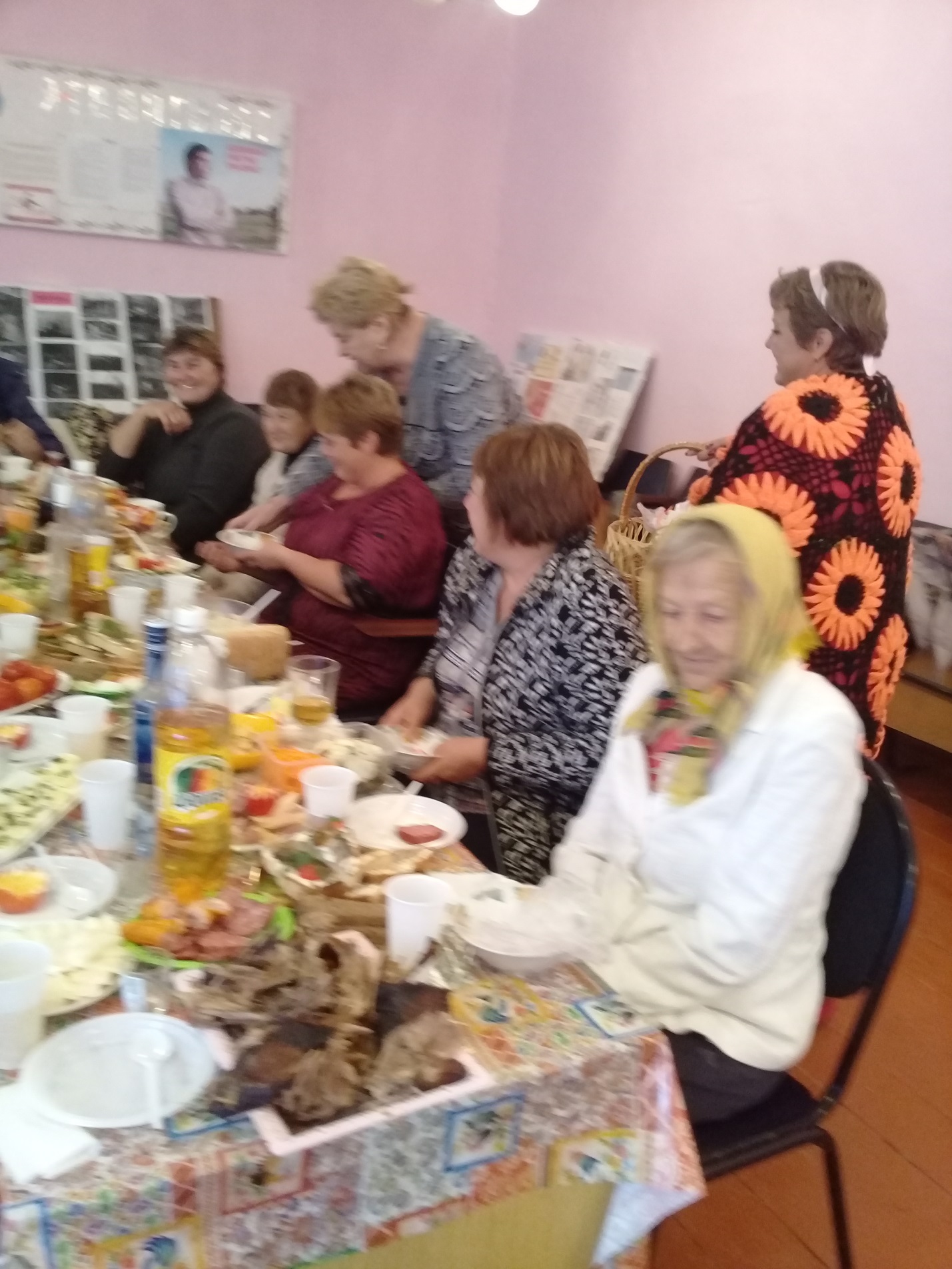 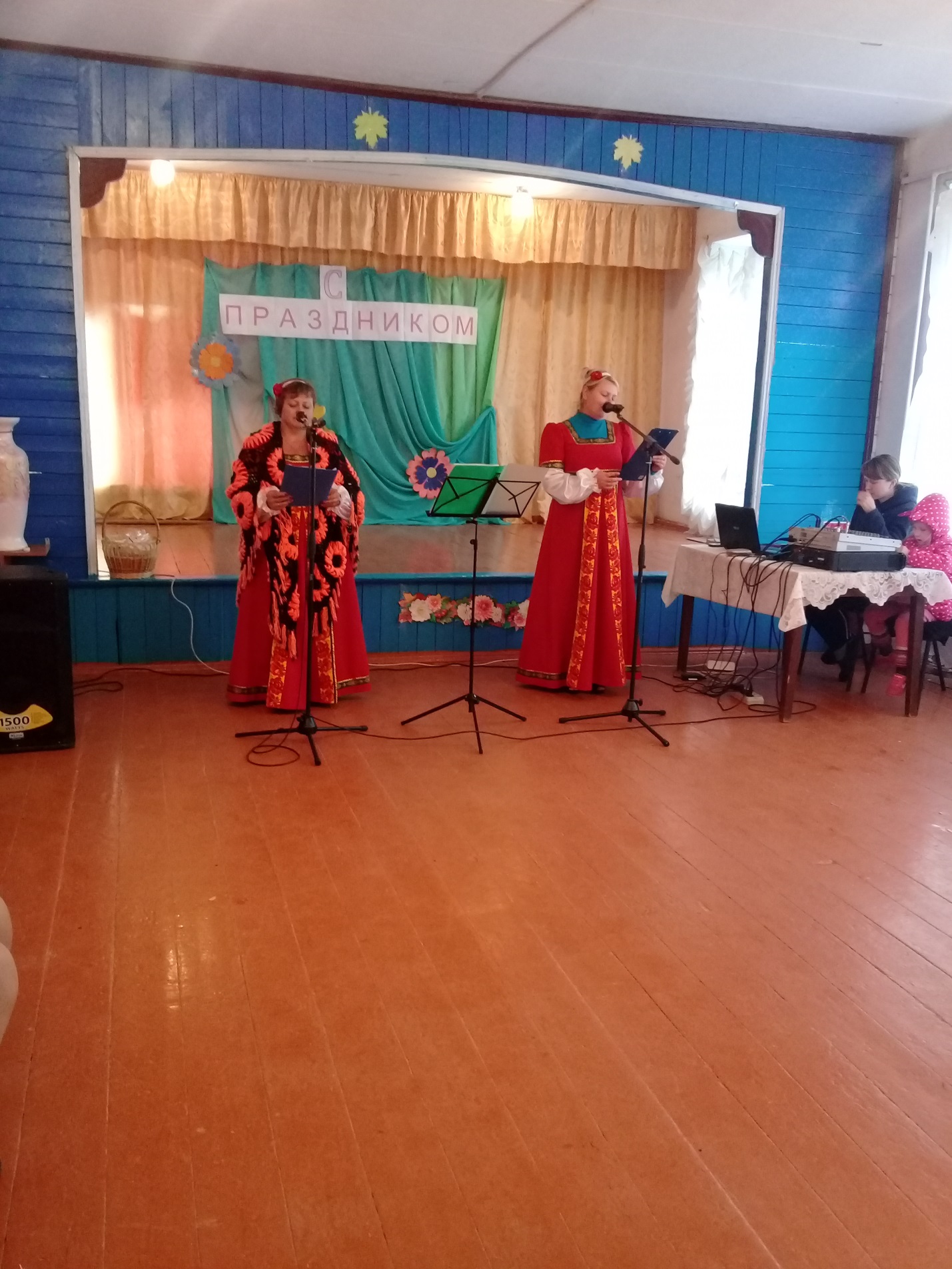 